Publicado en Zaragoza el 28/08/2019 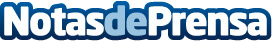 Por qué un buen colchón es importante para un descanso óptimo, por colchones.meColchones de muelles, de espuma, de viscoelástica, de latex... la elección no es fácilDatos de contacto:MariaNota de prensa publicada en: https://www.notasdeprensa.es/por-que-un-buen-colchon-es-importante-para-un Categorias: Interiorismo Sociedad Aragón Entretenimiento Consumo http://www.notasdeprensa.es